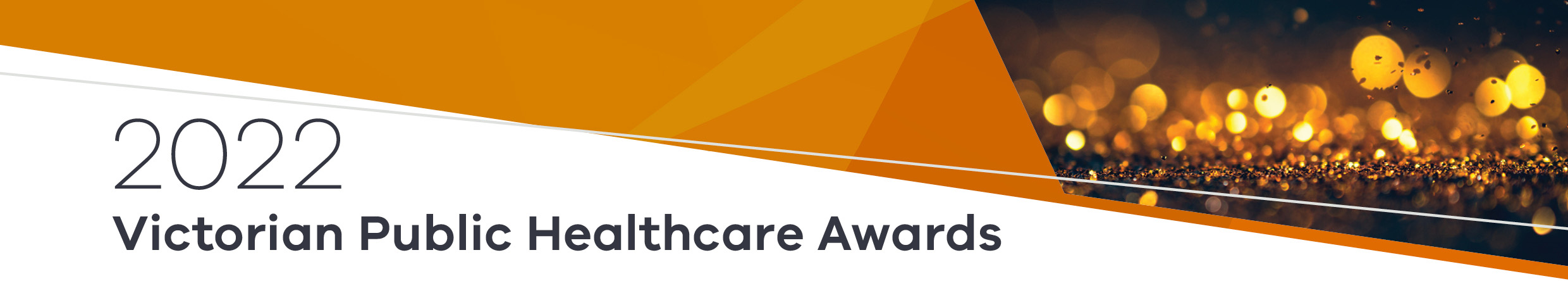 General Award criteriaCategory 9 – Whole of hospital model for responding to family violenceCriteria topic Criteria question Judging criteria for scoring WeightAbstract Provide a clear and brief summary of the organisation and initiative, focusing on its objectives, target population, methods and outcomes. This section should provide a brief summary of the work being undertaken. The abstract receives no score. 0Planning and preparation Describe the service, system or area that was targeted for improvement. What data and information did you use to plan the initiative?  Is the evidence supporting the planning for the initiative robust (i.e. includes mapping of services outside the health service system such as community and not-for-profit providers)?1Objectives What were your objectives? How were patient, family and/or community involvement and patient-centred care built into your work? Do the objectives clearly address the needs of the targeted population and support the initiative?  Are the objectives supported by patient, family and/or community involvement and patient-centred care? 1Methods and implementation Describe the processes used to plan and implement your work. Who were the key stakeholders and how were they involved? Include the key tasks, timelines and whether data was used to monitor progress. Have measured planning and implementation processes been demonstrated in the entry?  Is there evidence of consumer, community provider and/or hospital staff (especially evidence of executive sponsorship) involvement in the initiative? Has a victim survivor voice shaped any of the strategies/system improvements?  Was data used to monitor and support the initiative’s implementation? 2Results and outcomes What were the specific results and outcomes from the initiative? Describe the way the initiative is improving organisational capability and capacity to respond to family violence in line with the Family Violence Multi-Agency Risk Assessment and Management Framework (MARAM). Please note: The judges look for data that shows how you have achieved your objectives. You are encouraged to supply data (charts and tables, etc.) in your support document, but explain in this section how the data (such as graphs, tables) shows improvement/benefit. If relevant include the sample/population size, so the judges know the scale of the work. Has the initiative been able to demonstrate improvements in organisational capability and capacity to respond to family violence? Does the data substantiate the desired outcomes and benefits for victims of family violence such as identification and secondary referral? If additional information is provided, does it illustrate the success of the initiative? 3Status and sustainability What mechanisms are in place to embed the response to family violence into the routine practice of the health service?  In particular, to meet the requirements of the Child and Family Violence Information Sharing Schemes and the Family Violence Multi-Agency Risk Assessment and Management Framework (MARAM).   Has the entry provided adequate information regarding the sustainability of the initiative?  2Budget What was invested in the initiative, including staff time and financial resources? Were external financial or in-kind resources secured? In relation to what was invested, does the approach represent good value? In relation to what was invested, does the approach represent good value? Has there been a positive return on investment demonstrated?  Do benefits outweigh costs? 1Achieving quality, innovation and excellence in healthcare What challenges or barriers did you overcome? How have you enhanced quality and safety and reduced the risk(s) to the patient? Does the overall initiative represent excellence in person, family or community-centred care? Has the initiative overcome significant barriers to improve patient care? Has the initiative enhanced quality and safety and reduced the risk(s) to the patient? 3To receive this document in another format, email the Victorian Public Healthcare Awards Secretariat <healthcareawards@health.vic.gov.au>.Authorised and published by the Victorian Government, 1 Treasury Place, Melbourne.© State of Victoria, Australia, Department of Health, March 2022.Available at the Victorian Public Healthcare Awards website <https://www.health.vic.gov.au/VPHAwards>.